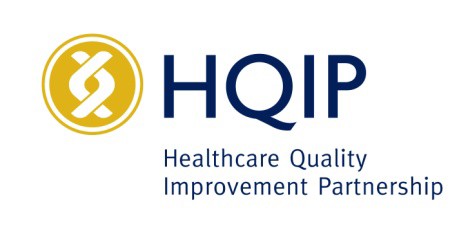 JOB DESCRIPTIONAbout usThe Healthcare Quality Improvement Partnership (HQIP) is an independent organisation established to promote quality in healthcare and in particular to increase the impact that clinical audit has on health care improvement. We manage NHS clinical work programmes on behalf of NHS England and other devolved nations. This includes the National Clinical Audit & Patient Outcome Programme (NCAPOP) which consists of over forty National Clinical Audits and clinical outcome review programmes.  We are supported by three parent organisations:  the Academy of Medical Royal Colleges, The Royal College of Nursing and National Voices. Our work focuses on the following key strategic areas:using best management and procurement practice, we commission, manage, support and promote national and local programmes of quality improvement. This includes the National and Local clinical audit programmes, the Clinical Outcome Review Programmes and the National Joint Registry on behalf of NHS England and other healthcare departments and organisationswe encourage wide use of robust data for quality improvement of care, offering patient choice, promoting patient safety, supporting revalidation and service accreditation, commissioning, service redesign,  and researchwe inform and influence national healthcare policy by effectively communicating our work and that of our partnerswe support healthcare professionals to review and improve their practice by providing opportunities to share best practice we ensure that patients and carers are at the heart of our work  through continued, strategic involvement  in all relevant processes and projects.  To ensure its success HQIP will take full advantage of the connections and influence of the consortium partners to:promote engagement in clinical audit and quality improvement initiatives by healthcare professionals of all disciplines and specialties;create national and local partnerships between clinicians and patients/service users to optimise the impact of clinical audit;support local audit staff and create seamless links between national and local audit;foster active dissemination and implementation of audit results;ensure that evidence about participation in audit, and the results of audit, are used for secondary purposes, including for the revalidation of healthcare professionals;encourage audit in areas of low activity and links with audits outside of the NCAPOP framework;engage all relevant stakeholders;develop and extend the work of the new organisation to make it a permanent feature of the landscape of healthcare quality regardless of the future of central funding of national clinical audit.Further information can be found at http://www.hqip.org.uk/The Audit Data for Improvement work stream at HQIP brings together a portfolio of projects in which HQIP collaborates with other national agencies to share the findings from our programme with other initiatives that use health data to measure and improve services. It enables the results to reach a wider range of audiences, and to be used alongside other relevant data to enhance impact on healthcare quality.Purpose of the positionThe post holder will:provide day-to-day advice, co ordination support and project management to the Audit Data for Improvement (ADI) programme of projects and team, maintaining working relationships with a variety of stakeholders both internal and external to the organisation. The programme comprises:Supporting and liaising with the CQC in their use of NCAPOP data for CQC functionsNational Clinical Audit Benchmarking (NCAB) project  Model Health System integration of CQC/NCAB dataHQIPs role in the steering group of National Clinical Indicator ProgrammeGIRFT  initiatives that involve the use of NCAPOP data NCAPOP programme-level Outlier policy and management  work with minimal supervision and be expected to work flexibly and collaboratively as part of a multi-disciplinary team providing a wide range of specific project duties.Undertake project support for short, medium and long-term activities, responding to information requests and other tasks, which will involve meeting tight deadlines. This will include assisting and working closely with members of the project team(s), supporting elements of projects as directed by the relevant lead; maintaining project plans; supporting the provision of management information; and participating in working groups. Work confidently with senior clinicians and health data experts across a range of organisations including CQC, NHS England and Improvement, and NCAPOP provider organisations in Medical Royal Colleges, Universities etc.This role will be under the overall direction of the Associate Director (NCAPOP) and, where required, engagement with specific projects will be managed operationally by the area in which the project is placed. Responsibilities and duties 	The below is an outline of the tasks, responsibilities and outcomes required of the role. The post-holder will carry out any other duties as may reasonably be required by their line manager depending on the teams/functions operational objectives. Audit Data for Improvement (ADI) Facilitate the monthly internal HQIP ADI Executive to provide effective governance and problem solving to the programmeProject manage the ADI programme:Manage stakeholder engagement and input to include, but not limited to, Clinical leads,  CQC, NCAPOP team and Audit  Providers Communicate and engage effectively with a range of people, including internal and external staff and stakeholders. This will include dealing with stakeholder enquiries promptly and courteously by various media referring to the relevant lead where appropriate Manage Project trackers and process documents jointly with key stakeholdersProblem solving to include internal and external stakeholders as relevantCoordinate and quality assure the integration and publication of data onto the NCAB platformWorking with HQIP Communications colleagues, monitor and report on ADI data-use statistics Coordinate internal and external stakeholders meetings  and resultant notes and papersLiaise with NCAPOP provider organisations and other national stakeholders in the case of the reporting of outliersEscalate issues and risks as appropriate, generate contingency plans and make recommendations as requiredOther work streamsPotential areas of work, depending on organisational need and available capacity, include the development and implementation of:New business projects and feasibility studies Projects related to information and reporting – for example HQIP’s project information system in PodioProject metadata flows to the Health Data Research Innovation GatewayGenericAdhere and comply with the provisions of the HQIP’s Health and Safety Policy and undertake all duties and responsibilities in compliance with the rules and regulations encompassing equal opportunities, data protection legislation and information governance best practice.Deliver any other duties as may be reasonably expected and which are commensurate with the level of the post.Identify personal development needs and set out how these will be met in a personal development plan.Job Title:  Project Manager -  Audit Data for Improvement ProgrammeReporting to:	Associate Director, National Clinical Audit and Patient Outcomes ProgrammeSalary and scale:Band D (£32,300 to £37,000 depending upon experience) Pro rata depending upon experience Contract type:1 years in the first instanceHours:	0.5 wte PERSON SPECIFICATION PERSON SPECIFICATION PERSON SPECIFICATION PERSON SPECIFICATION EssentialDesirableAssessed throughA – application form I – InterviewT – Assessment Test Knowledge, skills and experienceQualifications, experience, knowledge – breadth vs depth, specialist or generalist Educated to degree level or equivalentAccurate and able to work to tight deadlines and to prioritise between conflicting demands to ensure delivery targets are met.Ability to negotiate and influence, including ability to say ‘no’.  Able to adapt to change.Working knowledge of project management methodsConfidence and technical competence using Excel Degree qualification or equivalent experience in health related and / or data science or management or similarExperience of working in a multi professional teamExperience of working in healthcare or within the public/charity sector.Experience of arranging complex meetings with senior members of other organisations.Previous programme support workConfidence and competence using Wordpress or equivalent publishing softwareExperience in data manipulation and data managementA, IScope of responsibility / accountability Breadth and level of responsibility, strategic inputExperienced in acting as subject matter expert, setting project requirements and monitoring delivery.Confident in identifying when senior team guidance is requiredExperienced in regular and ad-hoc reporting on progress to internal and external stakeholdersAbility to think strategically and identify opportunities to enhance project successA, IAutonomyFreedom to act, decision making, problem solving, judgement Work independently and flexibly, referring upwards on complex decisions.Highly self-motivated, confident, pro-active, and innovative.A, IResource management People and budget responsibilityBasic understanding of budget monitoringA, IInterfaces Internal and external, routine vs relationship management  Strong interpersonal skills including effective team working, diplomacy and sensitivity.Demonstrable experience and skills in working constructively with a range of stakeholders and senior subject experts. The ability to manage relationships and collaborate effectively both internally and externally.Demonstrable success in establishing inter-agency and stakeholder relationships.A, I